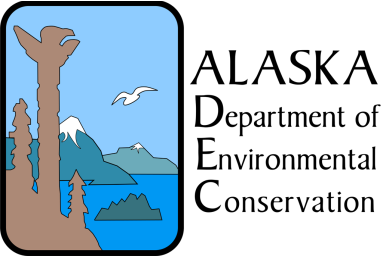 ACCIDENTAL DISCHARGE / SPILL NOTIFICATIONACCIDENTAL DISCHARGE / SPILL NOTIFICATIONACCIDENTAL DISCHARGE / SPILL NOTIFICATIONACCIDENTAL DISCHARGE / SPILL NOTIFICATIONACCIDENTAL DISCHARGE / SPILL NOTIFICATIONACCIDENTAL DISCHARGE / SPILL NOTIFICATIONACCIDENTAL DISCHARGE / SPILL NOTIFICATIONACCIDENTAL DISCHARGE / SPILL NOTIFICATIONACCIDENTAL DISCHARGE / SPILL NOTIFICATIONACCIDENTAL DISCHARGE / SPILL NOTIFICATIONACCIDENTAL DISCHARGE / SPILL NOTIFICATIONACCIDENTAL DISCHARGE / SPILL NOTIFICATIONACCIDENTAL DISCHARGE / SPILL NOTIFICATIONACCIDENTAL DISCHARGE / SPILL NOTIFICATIONACCIDENTAL DISCHARGE / SPILL NOTIFICATIONACCIDENTAL DISCHARGE / SPILL NOTIFICATIONACCIDENTAL DISCHARGE / SPILL NOTIFICATIONACCIDENTAL DISCHARGE / SPILL NOTIFICATIONACCIDENTAL DISCHARGE / SPILL NOTIFICATIONGENERAL INFORMATIONGENERAL INFORMATIONGENERAL INFORMATIONGENERAL INFORMATIONGENERAL INFORMATIONGENERAL INFORMATIONGENERAL INFORMATIONGENERAL INFORMATIONGENERAL INFORMATIONGENERAL INFORMATIONGENERAL INFORMATIONGENERAL INFORMATIONPERMIT # : PERMIT # : PERMIT # : PERMIT # : PERMIT # : PERMIT # : PERMIT # : PERMIT # : PERMIT # : PERMIT # : PERMIT # : PERMIT # : PERMIT # : APPLICANT/COMPANY APPLICANT/COMPANY APPLICANT/COMPANY APPLICANT/COMPANY APPLICANT/COMPANY APPLICANT/COMPANY APPLICANT/COMPANY APPLICANT/COMPANY APPLICANT/COMPANY VESSEL NAMEVESSEL NAMEVESSEL NAMEVESSEL NAMEVESSEL NAMEVESSEL NAMEVESSEL NAMEVESSEL NAMEVESSEL NAMEVESSEL LOCATION (Lat/Long)VESSEL LOCATION (Lat/Long)VESSEL LOCATION (Lat/Long)VESSEL LOCATION (Lat/Long)VESSEL LOCATION (Lat/Long)VESSEL LOCATION (Lat/Long)VESSEL LOCATION (Lat/Long)PERSON REPORTINGPERSON REPORTINGPERSON REPORTINGPERSON REPORTINGPERSON REPORTINGPERSON REPORTINGPERSON REPORTINGPHONE NUMBER OF PERSON REPORTINGPHONE NUMBER OF PERSON REPORTINGPHONE NUMBER OF PERSON REPORTINGPHONE NUMBER OF PERSON REPORTINGPHONE NUMBER OF PERSON REPORTINGPHONE NUMBER OF PERSON REPORTINGPHONE NUMBER OF PERSON REPORTINGPHONE NUMBER OF PERSON REPORTINGPHONE NUMBER OF PERSON REPORTINGPHONE NUMBER OF PERSON REPORTINGREPORTED HOW?  (e.g. by phone)REPORTED HOW?  (e.g. by phone)REPORTED HOW?  (e.g. by phone)REPORTED HOW?  (e.g. by phone)REPORTED HOW?  (e.g. by phone)REPORTED HOW?  (e.g. by phone)REPORTED HOW?  (e.g. by phone)REPORTED HOW?  (e.g. by phone)DATE/TIME OF SPILLDATE/TIME OF SPILLDATE/TIME OF SPILLDATE/TIME OF SPILLDATE/TIME OF SPILLDATE/TIME REPORTEDDATE/TIME REPORTEDDATE/TIME REPORTEDDATE/TIME REPORTEDDATE/TIME REPORTEDDATE/TIME REPORTEDDATE/TIME REPORTEDDATE/TIME REPORTEDDATE/TIME REPORTEDDATE/TIME REPORTEDDATE/TIME REPORTEDNAME OF ADEC STAFF CONTACTEDNAME OF ADEC STAFF CONTACTEDNAME OF ADEC STAFF CONTACTEDNAME OF ADEC STAFF CONTACTEDNAME OF ADEC STAFF CONTACTEDNAME OF ADEC STAFF CONTACTEDNAME OF ADEC STAFF CONTACTEDNAME OF ADEC STAFF CONTACTEDNAME OF ADEC STAFF CONTACTEDVERBAL NOTIFICATION MUST BE MADE TO ADEC WITHIN 24 HOURS OF DISCOVERY OF SPILL.VERBAL NOTIFICATION MUST BE MADE TO ADEC WITHIN 24 HOURS OF DISCOVERY OF SPILL.VERBAL NOTIFICATION MUST BE MADE TO ADEC WITHIN 24 HOURS OF DISCOVERY OF SPILL.VERBAL NOTIFICATION MUST BE MADE TO ADEC WITHIN 24 HOURS OF DISCOVERY OF SPILL.VERBAL NOTIFICATION MUST BE MADE TO ADEC WITHIN 24 HOURS OF DISCOVERY OF SPILL.VERBAL NOTIFICATION MUST BE MADE TO ADEC WITHIN 24 HOURS OF DISCOVERY OF SPILL.VERBAL NOTIFICATION MUST BE MADE TO ADEC WITHIN 24 HOURS OF DISCOVERY OF SPILL.VERBAL NOTIFICATION MUST BE MADE TO ADEC WITHIN 24 HOURS OF DISCOVERY OF SPILL.VERBAL NOTIFICATION MUST BE MADE TO ADEC WITHIN 24 HOURS OF DISCOVERY OF SPILL.VERBAL NOTIFICATION MUST BE MADE TO ADEC WITHIN 24 HOURS OF DISCOVERY OF SPILL.VERBAL NOTIFICATION MUST BE MADE TO ADEC WITHIN 24 HOURS OF DISCOVERY OF SPILL.VERBAL NOTIFICATION MUST BE MADE TO ADEC WITHIN 24 HOURS OF DISCOVERY OF SPILL.VERBAL NOTIFICATION MUST BE MADE TO ADEC WITHIN 24 HOURS OF DISCOVERY OF SPILL.VERBAL NOTIFICATION MUST BE MADE TO ADEC WITHIN 24 HOURS OF DISCOVERY OF SPILL.VERBAL NOTIFICATION MUST BE MADE TO ADEC WITHIN 24 HOURS OF DISCOVERY OF SPILL.VERBAL NOTIFICATION MUST BE MADE TO ADEC WITHIN 24 HOURS OF DISCOVERY OF SPILL.VERBAL NOTIFICATION MUST BE MADE TO ADEC WITHIN 24 HOURS OF DISCOVERY OF SPILL.VERBAL NOTIFICATION MUST BE MADE TO ADEC WITHIN 24 HOURS OF DISCOVERY OF SPILL.VERBAL NOTIFICATION MUST BE MADE TO ADEC WITHIN 24 HOURS OF DISCOVERY OF SPILL.VERBAL NOTIFICATION MUST BE MADE TO ADEC WITHIN 24 HOURS OF DISCOVERY OF SPILL.VERBAL NOTIFICATION MUST BE MADE TO ADEC WITHIN 24 HOURS OF DISCOVERY OF SPILL.VERBAL NOTIFICATION MUST BE MADE TO ADEC WITHIN 24 HOURS OF DISCOVERY OF SPILL.VERBAL NOTIFICATION MUST BE MADE TO ADEC WITHIN 24 HOURS OF DISCOVERY OF SPILL.VERBAL NOTIFICATION MUST BE MADE TO ADEC WITHIN 24 HOURS OF DISCOVERY OF SPILL.VERBAL NOTIFICATION MUST BE MADE TO ADEC WITHIN 24 HOURS OF DISCOVERY OF SPILL.INCIDENT DETAILS (attach additional sheets, lab reports and photos as necessary)INCIDENT DETAILS (attach additional sheets, lab reports and photos as necessary)INCIDENT DETAILS (attach additional sheets, lab reports and photos as necessary)INCIDENT DETAILS (attach additional sheets, lab reports and photos as necessary)INCIDENT DETAILS (attach additional sheets, lab reports and photos as necessary)INCIDENT DETAILS (attach additional sheets, lab reports and photos as necessary)INCIDENT DETAILS (attach additional sheets, lab reports and photos as necessary)INCIDENT DETAILS (attach additional sheets, lab reports and photos as necessary)INCIDENT DETAILS (attach additional sheets, lab reports and photos as necessary)INCIDENT DETAILS (attach additional sheets, lab reports and photos as necessary)INCIDENT DETAILS (attach additional sheets, lab reports and photos as necessary)INCIDENT DETAILS (attach additional sheets, lab reports and photos as necessary)INCIDENT DETAILS (attach additional sheets, lab reports and photos as necessary)INCIDENT DETAILS (attach additional sheets, lab reports and photos as necessary)INCIDENT DETAILS (attach additional sheets, lab reports and photos as necessary)INCIDENT DETAILS (attach additional sheets, lab reports and photos as necessary)INCIDENT DETAILS (attach additional sheets, lab reports and photos as necessary)INCIDENT DETAILS (attach additional sheets, lab reports and photos as necessary)INCIDENT DETAILS (attach additional sheets, lab reports and photos as necessary)INCIDENT DETAILS (attach additional sheets, lab reports and photos as necessary)INCIDENT DETAILS (attach additional sheets, lab reports and photos as necessary)INCIDENT DETAILS (attach additional sheets, lab reports and photos as necessary)INCIDENT DETAILS (attach additional sheets, lab reports and photos as necessary)INCIDENT DETAILS (attach additional sheets, lab reports and photos as necessary)INCIDENT DETAILS (attach additional sheets, lab reports and photos as necessary)PRODUCT SPILLED (e.g. sewage, propylene glycol, etc)PRODUCT SPILLED (e.g. sewage, propylene glycol, etc)PRODUCT SPILLED (e.g. sewage, propylene glycol, etc)PRODUCT SPILLED (e.g. sewage, propylene glycol, etc)PRODUCT SPILLED (e.g. sewage, propylene glycol, etc)PRODUCT SPILLED (e.g. sewage, propylene glycol, etc)PRODUCT SPILLED (e.g. sewage, propylene glycol, etc)PRODUCT SPILLED (e.g. sewage, propylene glycol, etc)PRODUCT SPILLED (e.g. sewage, propylene glycol, etc)PRODUCT SPILLED (e.g. sewage, propylene glycol, etc)PRODUCT SPILLED (e.g. sewage, propylene glycol, etc)PRODUCT SPILLED (e.g. sewage, propylene glycol, etc)PRODUCT SPILLED (e.g. sewage, propylene glycol, etc)PRODUCT SPILLED (e.g. sewage, propylene glycol, etc)SOURCE OF SPILLSOURCE OF SPILLSOURCE OF SPILLSOURCE OF SPILLSOURCE OF SPILLSOURCE OF SPILLSOURCE OF SPILLSOURCE OF SPILLSOURCE OF SPILLSOURCE OF SPILLSOURCE OF SPILLQUANTITY SPILLED (volume or weight)QUANTITY SPILLED (volume or weight)QUANTITY SPILLED (volume or weight)QUANTITY CONTAINEDQUANTITY CONTAINEDQUANTITY CONTAINEDQUANTITY CONTAINEDQUANTITY CONTAINEDQUANTITY CONTAINEDQUANTITY CONTAINEDQUANTITY CONTAINEDQUANTITY RECOVEREDQUANTITY RECOVEREDQUANTITY RECOVEREDQUANTITY RECOVEREDQUANTITY RECOVEREDQUANTITY RECOVEREDQUANTITY RECOVEREDQUANTITY RECOVEREDQUANTITY DISPOSEDQUANTITY DISPOSEDQUANTITY DISPOSEDQUANTITY DISPOSEDQUANTITY DISPOSEDQUANTITY DISPOSEDCAUSE OF SPILL (be specific)CAUSE OF SPILL (be specific)CAUSE OF SPILL (be specific)CAUSE OF SPILL (be specific)CAUSE OF SPILL (be specific)CAUSE OF SPILL (be specific)CAUSE OF SPILL (be specific)CAUSE OF SPILL (be specific)CAUSE OF SPILL (be specific)CAUSE OF SPILL (be specific)CAUSE OF SPILL (be specific)CAUSE OF SPILL (be specific)CAUSE OF SPILL (be specific)CAUSE OF SPILL (be specific)CAUSE OF SPILL (be specific)CAUSE OF SPILL (be specific)CAUSE OF SPILL (be specific)CAUSE OF SPILL (be specific)CAUSE OF SPILL (be specific)CAUSE OF SPILL (be specific)CAUSE OF SPILL (be specific)CAUSE OF SPILL (be specific)CAUSE OF SPILL (be specific)CAUSE OF SPILL (be specific)CAUSE OF SPILL (be specific)CLEANUP ACTIONS (describe in detail)CLEANUP ACTIONS (describe in detail)CLEANUP ACTIONS (describe in detail)CLEANUP ACTIONS (describe in detail)CLEANUP ACTIONS (describe in detail)CLEANUP ACTIONS (describe in detail)CLEANUP ACTIONS (describe in detail)CLEANUP ACTIONS (describe in detail)CLEANUP ACTIONS (describe in detail)CLEANUP ACTIONS (describe in detail)CLEANUP ACTIONS (describe in detail)CLEANUP ACTIONS (describe in detail)CLEANUP ACTIONS (describe in detail)CLEANUP ACTIONS (describe in detail)CLEANUP ACTIONS (describe in detail)CLEANUP ACTIONS (describe in detail)CLEANUP ACTIONS (describe in detail)CLEANUP ACTIONS (describe in detail)CLEANUP ACTIONS (describe in detail)CLEANUP ACTIONS (describe in detail)CLEANUP ACTIONS (describe in detail)CLEANUP ACTIONS (describe in detail)CLEANUP ACTIONS (describe in detail)CLEANUP ACTIONS (describe in detail)CLEANUP ACTIONS (describe in detail)DISPOSAL METHODS AND LOCATION (describe in detail)DISPOSAL METHODS AND LOCATION (describe in detail)DISPOSAL METHODS AND LOCATION (describe in detail)DISPOSAL METHODS AND LOCATION (describe in detail)DISPOSAL METHODS AND LOCATION (describe in detail)DISPOSAL METHODS AND LOCATION (describe in detail)DISPOSAL METHODS AND LOCATION (describe in detail)DISPOSAL METHODS AND LOCATION (describe in detail)DISPOSAL METHODS AND LOCATION (describe in detail)DISPOSAL METHODS AND LOCATION (describe in detail)DISPOSAL METHODS AND LOCATION (describe in detail)DISPOSAL METHODS AND LOCATION (describe in detail)DISPOSAL METHODS AND LOCATION (describe in detail)DISPOSAL METHODS AND LOCATION (describe in detail)DISPOSAL METHODS AND LOCATION (describe in detail)DISPOSAL METHODS AND LOCATION (describe in detail)DISPOSAL METHODS AND LOCATION (describe in detail)DISPOSAL METHODS AND LOCATION (describe in detail)DISPOSAL METHODS AND LOCATION (describe in detail)DISPOSAL METHODS AND LOCATION (describe in detail)DISPOSAL METHODS AND LOCATION (describe in detail)DISPOSAL METHODS AND LOCATION (describe in detail)DISPOSAL METHODS AND LOCATION (describe in detail)DISPOSAL METHODS AND LOCATION (describe in detail)DISPOSAL METHODS AND LOCATION (describe in detail)STATUS OF CLEANUP ACTIONSSTATUS OF CLEANUP ACTIONSSTATUS OF CLEANUP ACTIONSSTATUS OF CLEANUP ACTIONSSTATUS OF CLEANUP ACTIONSSTATUS OF CLEANUP ACTIONSSTATUS OF CLEANUP ACTIONSSTATUS OF CLEANUP ACTIONSSTATUS OF CLEANUP ACTIONSSTATUS OF CLEANUP ACTIONSSTATUS OF CLEANUP ACTIONSSTATUS OF CLEANUP ACTIONSSTATUS OF CLEANUP ACTIONSSTATUS OF CLEANUP ACTIONSSTATUS OF CLEANUP ACTIONSSTATUS OF CLEANUP ACTIONSSTATUS OF CLEANUP ACTIONSSTATUS OF CLEANUP ACTIONSSTATUS OF CLEANUP ACTIONSSTATUS OF CLEANUP ACTIONSSTATUS OF CLEANUP ACTIONSSTATUS OF CLEANUP ACTIONSSTATUS OF CLEANUP ACTIONSSTATUS OF CLEANUP ACTIONSSTATUS OF CLEANUP ACTIONSENVIRONMENTAL DAMAGE. YES         NO             UNKNOWNIf yes, provide details below.ENVIRONMENTAL DAMAGE. YES         NO             UNKNOWNIf yes, provide details below.ENVIRONMENTAL DAMAGE. YES         NO             UNKNOWNIf yes, provide details below.ENVIRONMENTAL DAMAGE. YES         NO             UNKNOWNIf yes, provide details below.ENVIRONMENTAL DAMAGE. YES         NO             UNKNOWNIf yes, provide details below.ENVIRONMENTAL DAMAGE. YES         NO             UNKNOWNIf yes, provide details below.SURFACE AREA AFFECTED (square feet)SURFACE AREA AFFECTED (square feet)SURFACE AREA AFFECTED (square feet)SURFACE AREA AFFECTED (square feet)SURFACE AREA AFFECTED (square feet)SURFACE AREA AFFECTED (square feet)SURFACE AREA AFFECTED (square feet)SURFACE AREA AFFECTED (square feet)SURFACE AREA AFFECTED (square feet)SURFACE TYPE (e.g. marine waters of the state, waters of the )SURFACE TYPE (e.g. marine waters of the state, waters of the )SURFACE TYPE (e.g. marine waters of the state, waters of the )SURFACE TYPE (e.g. marine waters of the state, waters of the )SURFACE TYPE (e.g. marine waters of the state, waters of the )SURFACE TYPE (e.g. marine waters of the state, waters of the )SURFACE TYPE (e.g. marine waters of the state, waters of the )SURFACE TYPE (e.g. marine waters of the state, waters of the )SURFACE TYPE (e.g. marine waters of the state, waters of the )SURFACE TYPE (e.g. marine waters of the state, waters of the )ACTUAL/POTENTIAL IMPACT ON ENVIRONMENT/PUBLIC HEALTH (describe in detail)ACTUAL/POTENTIAL IMPACT ON ENVIRONMENT/PUBLIC HEALTH (describe in detail)ACTUAL/POTENTIAL IMPACT ON ENVIRONMENT/PUBLIC HEALTH (describe in detail)ACTUAL/POTENTIAL IMPACT ON ENVIRONMENT/PUBLIC HEALTH (describe in detail)ACTUAL/POTENTIAL IMPACT ON ENVIRONMENT/PUBLIC HEALTH (describe in detail)ACTUAL/POTENTIAL IMPACT ON ENVIRONMENT/PUBLIC HEALTH (describe in detail)ACTUAL/POTENTIAL IMPACT ON ENVIRONMENT/PUBLIC HEALTH (describe in detail)ACTUAL/POTENTIAL IMPACT ON ENVIRONMENT/PUBLIC HEALTH (describe in detail)ACTUAL/POTENTIAL IMPACT ON ENVIRONMENT/PUBLIC HEALTH (describe in detail)ACTUAL/POTENTIAL IMPACT ON ENVIRONMENT/PUBLIC HEALTH (describe in detail)ACTUAL/POTENTIAL IMPACT ON ENVIRONMENT/PUBLIC HEALTH (describe in detail)ACTUAL/POTENTIAL IMPACT ON ENVIRONMENT/PUBLIC HEALTH (describe in detail)ACTUAL/POTENTIAL IMPACT ON ENVIRONMENT/PUBLIC HEALTH (describe in detail)ACTUAL/POTENTIAL IMPACT ON ENVIRONMENT/PUBLIC HEALTH (describe in detail)ACTUAL/POTENTIAL IMPACT ON ENVIRONMENT/PUBLIC HEALTH (describe in detail)ACTUAL/POTENTIAL IMPACT ON ENVIRONMENT/PUBLIC HEALTH (describe in detail)ACTUAL/POTENTIAL IMPACT ON ENVIRONMENT/PUBLIC HEALTH (describe in detail)ACTUAL/POTENTIAL IMPACT ON ENVIRONMENT/PUBLIC HEALTH (describe in detail)ACTUAL/POTENTIAL IMPACT ON ENVIRONMENT/PUBLIC HEALTH (describe in detail)ACTUAL/POTENTIAL IMPACT ON ENVIRONMENT/PUBLIC HEALTH (describe in detail)ACTUAL/POTENTIAL IMPACT ON ENVIRONMENT/PUBLIC HEALTH (describe in detail)ACTUAL/POTENTIAL IMPACT ON ENVIRONMENT/PUBLIC HEALTH (describe in detail)ACTUAL/POTENTIAL IMPACT ON ENVIRONMENT/PUBLIC HEALTH (describe in detail)ACTUAL/POTENTIAL IMPACT ON ENVIRONMENT/PUBLIC HEALTH (describe in detail)ACTUAL/POTENTIAL IMPACT ON ENVIRONMENT/PUBLIC HEALTH (describe in detail)COMMENTSCOMMENTSCOMMENTSCOMMENTSCOMMENTSCOMMENTSCOMMENTSCOMMENTSCOMMENTSCOMMENTSCOMMENTSCOMMENTSCOMMENTSCOMMENTSCOMMENTSCOMMENTSCOMMENTSCOMMENTSCOMMENTSCOMMENTSCOMMENTSCOMMENTSCOMMENTSCOMMENTSCOMMENTSI certify under penalty of law that this document and all attachments were prepared under my direction or supervision in accordance with a system designed to assure that qualified personnel properly gather and evaluate the information submitted. Based on my inquiry of the person or persons who manage the system, or those persons directly responsible for gathering the information, the information submitted is, to the best of my knowledge and belief, true, accurate, and complete. I am aware that there are significant penalties for submitting false information, including the possibility of fines and imprisonment for knowing violations.”I certify under penalty of law that this document and all attachments were prepared under my direction or supervision in accordance with a system designed to assure that qualified personnel properly gather and evaluate the information submitted. Based on my inquiry of the person or persons who manage the system, or those persons directly responsible for gathering the information, the information submitted is, to the best of my knowledge and belief, true, accurate, and complete. I am aware that there are significant penalties for submitting false information, including the possibility of fines and imprisonment for knowing violations.”I certify under penalty of law that this document and all attachments were prepared under my direction or supervision in accordance with a system designed to assure that qualified personnel properly gather and evaluate the information submitted. Based on my inquiry of the person or persons who manage the system, or those persons directly responsible for gathering the information, the information submitted is, to the best of my knowledge and belief, true, accurate, and complete. I am aware that there are significant penalties for submitting false information, including the possibility of fines and imprisonment for knowing violations.”I certify under penalty of law that this document and all attachments were prepared under my direction or supervision in accordance with a system designed to assure that qualified personnel properly gather and evaluate the information submitted. Based on my inquiry of the person or persons who manage the system, or those persons directly responsible for gathering the information, the information submitted is, to the best of my knowledge and belief, true, accurate, and complete. I am aware that there are significant penalties for submitting false information, including the possibility of fines and imprisonment for knowing violations.”I certify under penalty of law that this document and all attachments were prepared under my direction or supervision in accordance with a system designed to assure that qualified personnel properly gather and evaluate the information submitted. Based on my inquiry of the person or persons who manage the system, or those persons directly responsible for gathering the information, the information submitted is, to the best of my knowledge and belief, true, accurate, and complete. I am aware that there are significant penalties for submitting false information, including the possibility of fines and imprisonment for knowing violations.”I certify under penalty of law that this document and all attachments were prepared under my direction or supervision in accordance with a system designed to assure that qualified personnel properly gather and evaluate the information submitted. Based on my inquiry of the person or persons who manage the system, or those persons directly responsible for gathering the information, the information submitted is, to the best of my knowledge and belief, true, accurate, and complete. I am aware that there are significant penalties for submitting false information, including the possibility of fines and imprisonment for knowing violations.”I certify under penalty of law that this document and all attachments were prepared under my direction or supervision in accordance with a system designed to assure that qualified personnel properly gather and evaluate the information submitted. Based on my inquiry of the person or persons who manage the system, or those persons directly responsible for gathering the information, the information submitted is, to the best of my knowledge and belief, true, accurate, and complete. I am aware that there are significant penalties for submitting false information, including the possibility of fines and imprisonment for knowing violations.”I certify under penalty of law that this document and all attachments were prepared under my direction or supervision in accordance with a system designed to assure that qualified personnel properly gather and evaluate the information submitted. Based on my inquiry of the person or persons who manage the system, or those persons directly responsible for gathering the information, the information submitted is, to the best of my knowledge and belief, true, accurate, and complete. I am aware that there are significant penalties for submitting false information, including the possibility of fines and imprisonment for knowing violations.”I certify under penalty of law that this document and all attachments were prepared under my direction or supervision in accordance with a system designed to assure that qualified personnel properly gather and evaluate the information submitted. Based on my inquiry of the person or persons who manage the system, or those persons directly responsible for gathering the information, the information submitted is, to the best of my knowledge and belief, true, accurate, and complete. I am aware that there are significant penalties for submitting false information, including the possibility of fines and imprisonment for knowing violations.”I certify under penalty of law that this document and all attachments were prepared under my direction or supervision in accordance with a system designed to assure that qualified personnel properly gather and evaluate the information submitted. Based on my inquiry of the person or persons who manage the system, or those persons directly responsible for gathering the information, the information submitted is, to the best of my knowledge and belief, true, accurate, and complete. I am aware that there are significant penalties for submitting false information, including the possibility of fines and imprisonment for knowing violations.”I certify under penalty of law that this document and all attachments were prepared under my direction or supervision in accordance with a system designed to assure that qualified personnel properly gather and evaluate the information submitted. Based on my inquiry of the person or persons who manage the system, or those persons directly responsible for gathering the information, the information submitted is, to the best of my knowledge and belief, true, accurate, and complete. I am aware that there are significant penalties for submitting false information, including the possibility of fines and imprisonment for knowing violations.”I certify under penalty of law that this document and all attachments were prepared under my direction or supervision in accordance with a system designed to assure that qualified personnel properly gather and evaluate the information submitted. Based on my inquiry of the person or persons who manage the system, or those persons directly responsible for gathering the information, the information submitted is, to the best of my knowledge and belief, true, accurate, and complete. I am aware that there are significant penalties for submitting false information, including the possibility of fines and imprisonment for knowing violations.”I certify under penalty of law that this document and all attachments were prepared under my direction or supervision in accordance with a system designed to assure that qualified personnel properly gather and evaluate the information submitted. Based on my inquiry of the person or persons who manage the system, or those persons directly responsible for gathering the information, the information submitted is, to the best of my knowledge and belief, true, accurate, and complete. I am aware that there are significant penalties for submitting false information, including the possibility of fines and imprisonment for knowing violations.”I certify under penalty of law that this document and all attachments were prepared under my direction or supervision in accordance with a system designed to assure that qualified personnel properly gather and evaluate the information submitted. Based on my inquiry of the person or persons who manage the system, or those persons directly responsible for gathering the information, the information submitted is, to the best of my knowledge and belief, true, accurate, and complete. I am aware that there are significant penalties for submitting false information, including the possibility of fines and imprisonment for knowing violations.”I certify under penalty of law that this document and all attachments were prepared under my direction or supervision in accordance with a system designed to assure that qualified personnel properly gather and evaluate the information submitted. Based on my inquiry of the person or persons who manage the system, or those persons directly responsible for gathering the information, the information submitted is, to the best of my knowledge and belief, true, accurate, and complete. I am aware that there are significant penalties for submitting false information, including the possibility of fines and imprisonment for knowing violations.”I certify under penalty of law that this document and all attachments were prepared under my direction or supervision in accordance with a system designed to assure that qualified personnel properly gather and evaluate the information submitted. Based on my inquiry of the person or persons who manage the system, or those persons directly responsible for gathering the information, the information submitted is, to the best of my knowledge and belief, true, accurate, and complete. I am aware that there are significant penalties for submitting false information, including the possibility of fines and imprisonment for knowing violations.”I certify under penalty of law that this document and all attachments were prepared under my direction or supervision in accordance with a system designed to assure that qualified personnel properly gather and evaluate the information submitted. Based on my inquiry of the person or persons who manage the system, or those persons directly responsible for gathering the information, the information submitted is, to the best of my knowledge and belief, true, accurate, and complete. I am aware that there are significant penalties for submitting false information, including the possibility of fines and imprisonment for knowing violations.”I certify under penalty of law that this document and all attachments were prepared under my direction or supervision in accordance with a system designed to assure that qualified personnel properly gather and evaluate the information submitted. Based on my inquiry of the person or persons who manage the system, or those persons directly responsible for gathering the information, the information submitted is, to the best of my knowledge and belief, true, accurate, and complete. I am aware that there are significant penalties for submitting false information, including the possibility of fines and imprisonment for knowing violations.”I certify under penalty of law that this document and all attachments were prepared under my direction or supervision in accordance with a system designed to assure that qualified personnel properly gather and evaluate the information submitted. Based on my inquiry of the person or persons who manage the system, or those persons directly responsible for gathering the information, the information submitted is, to the best of my knowledge and belief, true, accurate, and complete. I am aware that there are significant penalties for submitting false information, including the possibility of fines and imprisonment for knowing violations.”I certify under penalty of law that this document and all attachments were prepared under my direction or supervision in accordance with a system designed to assure that qualified personnel properly gather and evaluate the information submitted. Based on my inquiry of the person or persons who manage the system, or those persons directly responsible for gathering the information, the information submitted is, to the best of my knowledge and belief, true, accurate, and complete. I am aware that there are significant penalties for submitting false information, including the possibility of fines and imprisonment for knowing violations.”I certify under penalty of law that this document and all attachments were prepared under my direction or supervision in accordance with a system designed to assure that qualified personnel properly gather and evaluate the information submitted. Based on my inquiry of the person or persons who manage the system, or those persons directly responsible for gathering the information, the information submitted is, to the best of my knowledge and belief, true, accurate, and complete. I am aware that there are significant penalties for submitting false information, including the possibility of fines and imprisonment for knowing violations.”I certify under penalty of law that this document and all attachments were prepared under my direction or supervision in accordance with a system designed to assure that qualified personnel properly gather and evaluate the information submitted. Based on my inquiry of the person or persons who manage the system, or those persons directly responsible for gathering the information, the information submitted is, to the best of my knowledge and belief, true, accurate, and complete. I am aware that there are significant penalties for submitting false information, including the possibility of fines and imprisonment for knowing violations.”I certify under penalty of law that this document and all attachments were prepared under my direction or supervision in accordance with a system designed to assure that qualified personnel properly gather and evaluate the information submitted. Based on my inquiry of the person or persons who manage the system, or those persons directly responsible for gathering the information, the information submitted is, to the best of my knowledge and belief, true, accurate, and complete. I am aware that there are significant penalties for submitting false information, including the possibility of fines and imprisonment for knowing violations.”I certify under penalty of law that this document and all attachments were prepared under my direction or supervision in accordance with a system designed to assure that qualified personnel properly gather and evaluate the information submitted. Based on my inquiry of the person or persons who manage the system, or those persons directly responsible for gathering the information, the information submitted is, to the best of my knowledge and belief, true, accurate, and complete. I am aware that there are significant penalties for submitting false information, including the possibility of fines and imprisonment for knowing violations.”I certify under penalty of law that this document and all attachments were prepared under my direction or supervision in accordance with a system designed to assure that qualified personnel properly gather and evaluate the information submitted. Based on my inquiry of the person or persons who manage the system, or those persons directly responsible for gathering the information, the information submitted is, to the best of my knowledge and belief, true, accurate, and complete. I am aware that there are significant penalties for submitting false information, including the possibility of fines and imprisonment for knowing violations.”NAME:SIGNATURE:SIGNATURE:SIGNATURE:DATE:FORMS MUST BE SENT TO DEC WITHIN 7 DAYS OF THE EVENT.FORMS MUST BE SENT TO DEC WITHIN 7 DAYS OF THE EVENT.FORMS MUST BE SENT TO DEC WITHIN 7 DAYS OF THE EVENT.FORMS MUST BE SENT TO DEC WITHIN 7 DAYS OF THE EVENT.FORMS MUST BE SENT TO DEC WITHIN 7 DAYS OF THE EVENT.FORMS MUST BE SENT TO DEC WITHIN 7 DAYS OF THE EVENT.FORMS MUST BE SENT TO DEC WITHIN 7 DAYS OF THE EVENT.FORMS MUST BE SENT TO DEC WITHIN 7 DAYS OF THE EVENT.FORMS MUST BE SENT TO DEC WITHIN 7 DAYS OF THE EVENT.FORMS MUST BE SENT TO DEC WITHIN 7 DAYS OF THE EVENT.FORMS MUST BE SENT TO DEC WITHIN 7 DAYS OF THE EVENT.FORMS MUST BE SENT TO DEC WITHIN 7 DAYS OF THE EVENT.FORMS MUST BE SENT TO DEC WITHIN 7 DAYS OF THE EVENT.FORMS MUST BE SENT TO DEC WITHIN 7 DAYS OF THE EVENT.FORMS MUST BE SENT TO DEC WITHIN 7 DAYS OF THE EVENT.FORMS MUST BE SENT TO DEC WITHIN 7 DAYS OF THE EVENT.FORMS MUST BE SENT TO DEC WITHIN 7 DAYS OF THE EVENT.FORMS MUST BE SENT TO DEC WITHIN 7 DAYS OF THE EVENT.FORMS MUST BE SENT TO DEC WITHIN 7 DAYS OF THE EVENT.FORMS MUST BE SENT TO DEC WITHIN 7 DAYS OF THE EVENT.FORMS MUST BE SENT TO DEC WITHIN 7 DAYS OF THE EVENT.FORMS MUST BE SENT TO DEC WITHIN 7 DAYS OF THE EVENT.FORMS MUST BE SENT TO DEC WITHIN 7 DAYS OF THE EVENT.FORMS MUST BE SENT TO DEC WITHIN 7 DAYS OF THE EVENT.FORMS MUST BE SENT TO DEC WITHIN 7 DAYS OF THE EVENT.